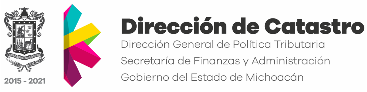 SOLICITUD DE CERTIFICADO DE REGISTRO CATASTRAL					                                              Morelia, Michoacán, ____ de _________ de ______.LIC. ELIZABETH VILLEGAS PINEDA							DIRECTORA DE CATASTRO							P R E S E N T E 							El (la) Suscrito(a): __________________________________________________________________________________en mi carácter de:		Propietario		Gestor		        OtroSolicito a usted Certificado del predio número:____________________________________________________________Ubicado en:_______________________________________________________________________________________Registrado a nombre de:_____________________________________________________________________________Tipo de servicio: (Art. 29 Ley de Ingresos del Estado vigente):Pago único 	$282.00	(3 días Hábiles)Requisitos: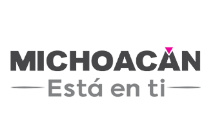 Nombre y firma			SOLICITUD DE CERTIFICADO DE REGISTRO CATASTRAL					                                              Morelia, Michoacán, ____ de _________ de ______.LIC. ELIZABETH VILLEGAS PINEDA							DIRECTORA DE CATASTRO							P R E S E N T E 							El (la) Suscrito(a): __________________________________________________________________________________en mi carácter de:		Propietario		Gestor		        OtroSolicito a usted Certificado del predio número:____________________________________________________________Ubicado en:_______________________________________________________________________________________Registrado a nombre de:_____________________________________________________________________________Tipo de servicio: (Art. 29 Ley de Ingresos del Estado vigente):Pago único 	$282.00	(3 días Hábiles)Requisitos:     Nombre y firma			Copia de identificación, cuando el solicitante sea el propietario.Presentar solicitud firmada por el propietario, en la cual autorice a la persona que lo va a recoger.Presentar solicitud firmada por el propietario, en la cual autorice a la persona que lo va a recoger.Carta Poder notarial o simple en la cual se cumplan los requisitos señalados en el art. 1712, frac. II del Código Civil vigente para el estado de Michoacán, y copia de identificación, cuando el solicitante no sea propietario.Carta Poder notarial o simple en la cual se cumplan los requisitos señalados en el art. 1712, frac. II del Código Civil vigente para el estado de Michoacán, y copia de identificación, cuando el solicitante no sea propietario.Copia del pago del impuesto predial.Copia de identificación, cuando el solicitante sea el propietario.Presentar solicitud firmada por el propietario, en la cual autorice a la persona que lo va a recoger.Presentar solicitud firmada por el propietario, en la cual autorice a la persona que lo va a recoger.Carta Poder notarial o simple en la cual se cumplan los requisitos señalados en el art. 1712, frac. II del Código Civil vigente para el estado de Michoacán, y copia de identificación, cuando el solicitante no sea propietario.Carta Poder notarial o simple en la cual se cumplan los requisitos señalados en el art. 1712, frac. II del Código Civil vigente para el estado de Michoacán, y copia de identificación, cuando el solicitante no sea propietario.Copia del pago del impuesto predial.